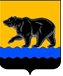 ГЛАВА ГОРОДА НЕФТЕЮГАНСКА постановлениег.НефтеюганскО награжденииВ соответствии с Положением о наградах и почётном звании муниципального образования город Нефтеюганск, утвержденным решением Думы города Нефтеюганска от 31.10.2016 № 30-VI, представленным ходатайством исполняющего обязанности директора департамента по делам администрации города Нефтеюганска С.В.Беляковой от 24.12.2019                    № ИСХ.ДДА-02-01-09-2642-9 постановляю: 1.Наградить:1.1.Благодарственным письмом главы города Нефтеюганска:1.1.1.за безупречную работу и достижение высоких результатов по итогам работы за 2019 год:2.Вручить лицам, указанным в пункте 1 настоящего постановления, подарочно-сувенирную продукцию, цветы согласно приложению.3.Департаменту по делам администрации города (Прокопович П.А.) разместить постановление на официальном сайте органов местного самоуправления города Нефтеюганска в сети Интернет.4.Контроль исполнения постановления оставляю за собой.Глава города Нефтеюганска                                    	                      С.Ю.ДегтяревПриложение к постановлениюглавы города                                                             от 24.12.2019 № 90Подарочно-сувенирная продукция, цветыот 24.12.2019      № 90Заматаеву Ольгу Сергеевну-инспектора по приему и выдаче документов муниципального учреждения «Многофункциональный центр предоставления государственных и муниципальных услуг».№ п/пНаименованиеКоличество (штук)Багетная рамка для благодарственных писем администрации города Нефтеюганска1Бланк благодарственного письма с символикой города1Букет живых цветов (эустома, упаковка)1